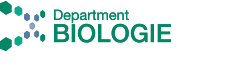 

Gesucht wird eine/r


 schnellstmöglich          zum 
Beschreibung:Ansprechpartner:


Diese Anzeige steht online zur Verfügung bis:
